Page 318. Exercice 2.En observant cette figure, complète chaque égalité par une fraction.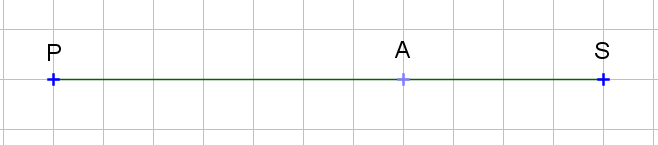 PA est égal à 7 carreaux.AS est égal à 4 carreaux.PS est égal à 11 carreaux.a. PA = × PSPA est égal à 7 carreaux.AS est égal à 4 carreaux.PS est égal à 11 carreaux.b. PA = × ASPA est égal à 7 carreaux.AS est égal à 4 carreaux.PS est égal à 11 carreaux.c. PS = × ASPA est égal à 7 carreaux.AS est égal à 4 carreaux.PS est égal à 11 carreaux.d. PS = × PAPA est égal à 7 carreaux.AS est égal à 4 carreaux.PS est égal à 11 carreaux.e. AS = × PAPA est égal à 7 carreaux.AS est égal à 4 carreaux.PS est égal à 11 carreaux.f. AS = × PS